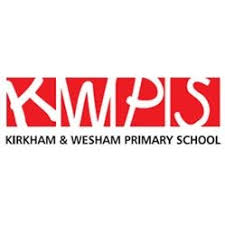 Person Specification forHeadteacher at  Kirkham and Wesham Primary School.The applicant will be required to safeguard and promote the welfare of children and young peopleSelection decisions will be based on the criteria below. At each stage of the process an assessment will be made by the appointment panel to determine the extent to which the criteria have been met and the ability to fulfil the job description for the post. Candidates failing to meet any of the essential criteria will automatically be excluded at any stage of the process.The appointing panel will use a combination of assessment tools to determine each candidate's suitability and the extent to which the criteria have been met. These assessment tools include (but are not limited to) the application form, supporting statement, information gathered during the interview process and references.[A]	Qualifications[B] Professional Development[C] School leadership and management knowledge and experience[D] Experience and knowledge of teaching[E] Professional Attributes[F] Personal Qualities[G] Safeguarding[H] Professional SkillsEach candidate will be expected to demonstrate knowledge and understanding of the Headteachers' Standards 2020 which also form the basis of the Job Description. Candidates will be expected to show evidence of having applied this knowledge and understanding in their current setting as well as an awareness of how this will be applied in xxx school. [I]	Confidential References and Reports[J]	Application Form and Supporting StatementThe form must be fully completed and legible. The supporting statement should be clear, concise and related to the specific post.Annex 9: Person Specification/Selection Criteria for a Deputy Headteacher in a Community SchoolNB: This is a master outline for a person specification; this should be personalised to the school. It is not expected that all the suggestions are included; only those relevant to the post and the wording/vocabulary can also be altered to suit the school's needs. Italic text indicates guidance notes that should be deleted. Bold text indicates criteria strongly recommended.Person Specification/Selection Criteria forDeputy Headteacher at xxxx School.The applicant will be required to safeguard and promote the welfare of children and young peopleSelection decisions will be based on the criteria below. At each stage of the process an assessment will be made by the appointment panel to determine the extent to which the criteria have been met and the ability to fulfil the job description for the post. Candidates failing to meet any of the essential criteria will automatically be excluded at any stage of the process.The appointing panel will use a combination of assessment tools to determine each candidate's suitability and the extent to which the criteria have been met. These assessment tools include (but are not limited to) the application form, supporting statement, information gathered during the interview process and references.[A]    Qualifications[B] Professional Development[C] School leadership and management experience[D] Experience and knowledge of teaching[E] Professional Attributes[F] Personal Qualities[G] Safeguarding[F] Professional SkillsEach candidate will be expected to demonstrate a knowledge and understanding of working within and towards the National Standards of Excellence for Headteachers 2020 which also form the basis of the Job Description. Candidates will be expected to show evidence of developing this knowledge and understanding in their current setting as well as an awareness of how this could be applied in xxxx school throughout the appointment process.[H]	Confidential References and Reports[I]	Application Form and Supporting StatementThe form must be fully completed and legible. The supporting statement should be clear, concise and related to the specific post.Qualification requirementsEssential/ Desirable Qualified teacher statusEEssential/ DesirableEvidence of recent and appropriate leadership and management professional development EEssential/ DesirableSuccessful leadership as a member of a senior leadership teamESuccessful leadership as a Deputy HeadteacherDEvidence of successfully leading school improvement EEvidence of the application of strategies to review, evaluate and improve teaching and learning.EExperience of leading curriculum developmentEExperience of monitoring staff performanceEExperience of effective budget management and financial analysisDAn understanding of strategic financial planning in relation to its contribution to school improvement and pupil achievement.EThe ability to provide support and advice to the Governing Board to enable it to meet its responsibilities.ETo have had experience of guiding, mentoring or training individuals or teams.EMaintains good awareness of current national education policy and strategy.EEssential/ DesirableProven excellence in teaching pupils in the primary phaseETo have a working and current knowledge and understanding of all 3 Key Stages in the primary phase ECan effectively analyse school data and identify appropriate actions which then form part of the school improvement plan.ECommitment to ensuring inclusion and addressing diversity positively. EEssential/ DesirableStrong behaviour management skillsEAn ability to communicate effectively, both orally and in writing, with a range of audiencesETo be a leader of learning; demonstrating, promoting and encouraging excellent classroom practice.EA commitment to the professional development for all staff, and self.EHave a good commitment to sustaining regular attendance at workETo be able to assess and balance risks and opportunitiesDAn ability to engage and work collaboratively with parents and carers. EThe ability to plan, prioritise and organise self and othersEEssential/ DesirableA passion for achieving the very best outcomes for all childrenEA caring and considerate attitude towards children, which values each child's potential and recognises each child as an individual.EAn ability to establish effective working relationships with a wide and diverse range of people including pupils, parents, Governors, colleagues, other professionals and wider community EThe ability to perform effectively under a range of different pressures with proven outcomesEThe ability to build, create and then communicate a clear vision for the schoolEEssential/ DesirableDisplays commitment to the protection and safeguarding of children and young peopleEThe ability to form and maintain appropriate relationships and personal boundaries with young people.EHas up to date knowledge and understanding of relevant legislation and guidance in relation to working with and protection of children and young peopleEWill co-operate and work with relevant agencies to protect young peopleEPositive recommendation from all referees, including current employerEQualification requirementsEssential/Desirable Qualified teacher statusEDegreeEssential/Desirable3.Evidence of appropriate professional development for the role of Deputy HeadteacherOREvidence of on-going leadership and management professional development.4.Up to date safeguarding training and knowledge of legislation for the protection of young peopleEssential/Desirable5.Evidence of direct involvement in whole school self- evaluation and school improvement strategies6.Successful experience of leading one or more curriculum areas 7.To have led whole school initiatives8.Experience of working effectively within staff teams9.Experience of line management of staff 10.To have had responsibility for policy development and implementation11.To have had experience of and the ability to support other staff with their professional development across the primary range (e.g. peer support, mentoring, delivering training)12.Work positively with parents and carers 13.To demonstrate an awareness of current national education policyEssential/Desirable14.Proven excellence in teaching pupils within the primary phase15.Thorough knowledge of teaching and learning across all 3 Key Stages in the primary phase.16.Secure understanding of assessment strategies, data analysis and the use of assessment to maximise achievement. 17.Ability to promote inclusion and meet the needs of all pupils18.A commitment to addressing diversity positivelyEssential/Desirable19.Ability to deal effectively and positively with a range of pupil behaviours20.An ability to communicate effectively, both orally and in writing, with a range of audiences21.To be a leader of learning demonstrating, promoting and encouraging outstanding classroom practice22.Have a good commitment to sustaining regular attendance at workE23.A commitment to professional development for self and others.24.A desire to further develop as a primary leader25.Ability to support and develop the vision of the school26.Ability to motivate adults and childrenEssential/Desirable27.A passion for pupil aspiration28.Excellent interpersonal skills29.Be committed to working with a high level of integrity and professionalism30.Excellent organisational skills and the ability to prioritise tasks, make decisions and manage time effectively 31.Ability to build and maintain good relationships with colleagues, parents and members of the wider school community32.The ability to perform effectively under pressure33.Be aware of their own strengths and areas for development and listen to, and reflect constructively and act upon as appropriate, feedback from othersEssential/Desirable34.Displays commitment to the protection and safeguarding of children and young people35.The ability to form and maintain appropriate relationships and personal boundaries with young people36.Has up to date knowledge and understanding of relevant legislation and guidance in relation to working with and protection of children and young people37.Will co-operate and work with relevant agencies to protect young people38.Positive recommendation from all referees, including current employer E